How does the Christian Festival of Easter offer hope?Diamond Nine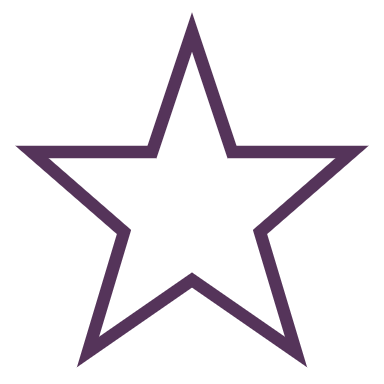 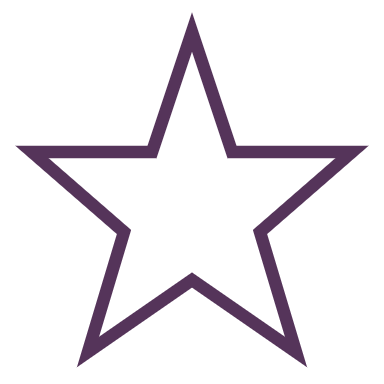 How it works:Stage 1:Pupils are given nine statements.Pupils discuss each statement checking for understanding.Pupils decide which statement they believe answers the above question most effectively and places the statement at the top of the diamond.Pupils continue to discuss the statements, placing them in order of priority.The statement placed in the nineth position is the one pupils feel is least relevant/effective in answering the question.Stage 2:One person stays at the group table to explain to the groups that visit the table why their group placed the top three where they did.The other pupils walk around, looking at where other groups placed the statements.The focus of the walk is to look particularly at the top three.Pupils visit two other tables.  If time allows for more moves, then feel free to do so.Stage 3:Pupils return to their table and discuss whether they wish to change any of the positions of their statements in the light of what they have heard from the two groups they have visited.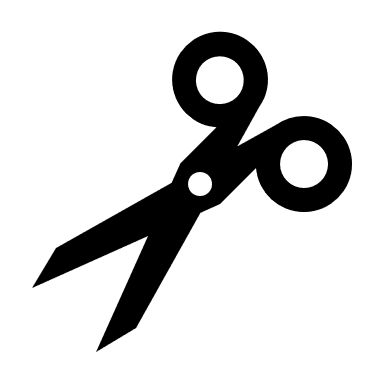 